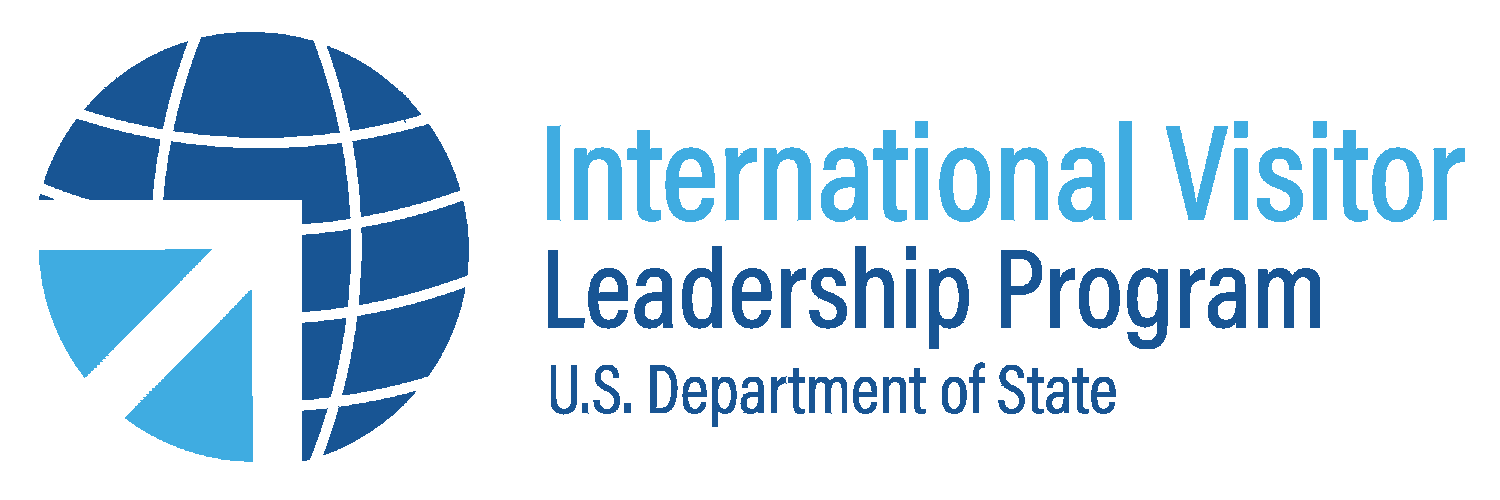 NEW BROADCASTING: CREATING MEDIA CONTENTKazakhstanThese visitors are invited to the United States under the auspices of the Department of State's International Visitor Leadership Program. The Graduate School USA arranged their program.Program Contacts: Mr. Akintunde Akinmade and Mr. Nathan Eckman, Graduate School USA, 600 Maryland Avenue, SW, Suite 301, Washington, DC 20024; Telephone - (202) 314-3526 or (202) 314-3524; Toll-free - (800) 331-4229; Fax - ; Email - akintunde.akinmade@graduateschool.edu or nathan.eckman@graduateschool.eduDepartment of State Program Contacts: Ms. Anne Jeliazkov and Mr. Richie Mathes, Office of International Visitors; Telephone - (202) 632-9379; Email - mathesr@state.govAccompanied By: Ms. Yulia Shevchenko and Mr. Valery Yegorov, Russian Language InterpretersJune 4 - 22, 2018______________________________________________________________________________PROFESSIONAL OBJECTIVESThe Department of State has outlined the following specific objectives for the project:•	To examine the rights and responsibilities of a free press in a democracy; •	To develop an understanding of the standards, practices and institutions of broadcast journalism in the United States; •	To examine content creation in the areas of news analysis, straight reporting and creative programming;•	To see firsthand how staff and editors make daily decisions on content - what stories “lead,” which stories make the cut, and which material is cut;  •	To observe operational practices, standards, and institutions of the media in the United States, focusing in particular on local network news affiliates and independent channels.BIOGRAPHICAL INFORMATIONKazakhstan	Name:	Mr. Eldar BAKPAYEVPresent Position:	Editor-in-Chief, News Programs, Khabar 24 TV    Previous Positions:	Anchor, Irbis TV, 2009 - 2011Correspondent, Irbis TVEducation/Training:	B.A., Journalism, Toraigyrov Pavlodar State University, 2009Address:	38 Dukenuly Street
118 apt
Astana, 010000
Kazakhstan
Email: eldar.bakpaev@mail.ruLanguages:	Kazakh (primary), RussianOther Travel:	Austria, Belarus, China, France, Kyrgyzstan, Russia, Serbia, Turkey, Turkmenistan, Uzbekistan
Professional Background:	As Editor-in-Chief at Khabar 24 TV, Mr. Bakpayev oversees the news division staff and program development. He is also closely involved in many other aspects of producing the channel’s daily broadcasts.Kazakhstan	Name:	Mr. Nurbol KAPESHOVPresent Position:		Chief, APTA broadcast, Kazakhstan TVPrevious Positions:	News Editor-in-Chief, Directorate of Information & Analytical Programs, Republican Broadcasting Corporation, 2013 - 2017Education/Training:	B.A., Journalism, Al-Farabi Kazakh State University, 2001Address:	48/2 Saryarka Street
Apt. 38
Astana, 010000
Kazakhstan
Email: nurbol_0071980@mail.ruLanguages:	Kazakh (primary), Russian
Other Travel:	China, Kyrgyzstan, Mongolia, Romania, Russia, Turkey
Professional Background:	As the Chief of the APTA program, Mr. Kapeshov formats broadcasting concepts, develops production plans and makes final editorial decisions. He also coordinates with other journalists working on the program about their assignments.Kazakhstan	Name:	Ms. Anar KARINTAYEVAPresent Position:	Director of News and Analytical Programs, Astana TVPrevious Positions:	Chief Manager, KazEnergy Association, 2010Education/Training:	Toraigyrov Pavlodar State University, 2008
Almaty Institute of International Journalism, 1998
Address:	28/2 K. Amanzholov Street
Apt. 54 
Astana, 010000
Kazakhstan
Email: akarintaeva@gmail.comLanguages:	Kazakh (primary), RussianU. S. Travel:	Washington, DCOther Travel:	China, France, United Arab Emirates 
Professional Background:	Ms. Karintayeva is responsible for the development of Astana TV’s news and analytical programs in both Kazakh and Russian languages. She hopes to learn more about cutting edge technology in television broadcasting, and wants to learn about how content influences audiences.Kazakhstan	Name:	Ms. Gulzhan MUKUSHEVAPresent Position:	Director, News and Analytical Programs, 31 Channel Previous Positions:	Analytical Editor, Author and Anchor of the Weekly News Program, Astana TV, 2011 - 2013
Director, Information & Analytical Programs, Astana TVDeputy Director of Information-Analytical Programs, Astana TVManaging Editor in Charge, Astana TVCorrespondent, Astana TVNews Anchor, Astana TVEducation/Training:	B.A., Journalism, Gumilyev Eurasian National University, AstanaPublications:	"Informburo""Nege?" "EXPO: Future Energy," "Pension.KZ."
Address:	19A Toraigyrova Street
Apt. 348 
Almaty, 050060
Kazakhstan
Email: informburo@31.kzLanguages:	Kazakh (primary), RussianU. S. Travel:	New YorkOther Travel:	Austria, Hungary, Italy, Russia, United Arab EmiratesProfessional Background:	As a director at 31 Channel, Ms. Mukusheva produces news and analytical programs and is involved in the editorial process. She is interested in learning about American media in general and the production of political talk shows in particular.